【今日主題】要作效法基督的新約執事劉介磐弟兄讀經：哥林多後書 3:6-9「他叫我們能承當這新約的執事．不是憑著字句、乃是憑著精意．因為那字句是叫人死、精意是叫人活。〔精意或作聖靈〕那用字刻在石頭上屬死的職事、尚且有榮光、甚至以色列人因摩西面上的榮光、不能定睛看他的臉．這榮光原是漸漸退去的．何況那屬靈的職事、豈不更有榮光麼。若是定罪的職事有榮光、那稱義的職事、榮光就越發大了。」哥林多後書 3:16-18「但他們的心幾時歸向主、帕子就幾時除去了。主就是那靈．主的靈在那裏、那裏就得以自由。我們眾人既然敞著臉、得以看見主的榮光、好像從鏡子裏返照、就變成主的形狀、榮上加榮、如同從主的靈變成的。」前言：事奉神就要作新約的執事，我們不僅要作事奉神的人，並且要按照新約事奉的榜樣，作事奉神的人，作新約的執事（服事者）。一、主耶穌是頭一個新約的執事（一） 他按照新約承接聖職 （太3：13～15，羅12：1，來10：5～10）馬太福音 3:13-15「當下、耶穌從加利利來到約但河、見了約翰、要受他的浸。約翰想要攔住他、說、我當受你的浸、你反倒上我這裏來麼。耶穌回答說、你暫且許我．因為我們理當這樣盡諸般的義．〔或作禮〕於是約翰許了他。」羅馬書12：1「所以，弟兄們，我以神的慈悲勸你們，將身體獻上，當作活祭，是聖潔的，是神所喜悅的；你們如此事奉乃是理所當然的。」希伯來書 10:5-10「所以基督到世上來的時候，就說：神啊，祭物和禮物是你不願意的；你曾給我預備了身體。6燔祭和贖罪祭是你不喜歡的。7那時我說：神啊，我來了，為要照你的旨意行；我的事在經卷上已經記載了。8以上說：「祭物和禮物，燔祭和贖罪祭，是你不願意的，也是你不喜歡的（這都是按著律法獻的）」；9後又說：「我來了為要照你的旨意行」；可見他是除去在先的，為要立定在後的。10我們憑這旨意，靠耶穌基督，只一次獻上他的身體，就得以成聖。」（二） 他傳新約的道（信息）（福音書中所有耶穌所講的道）（約6：63）「叫人活著的乃是靈，肉體是無益的。我對你們所說的話就是靈，就是生命。」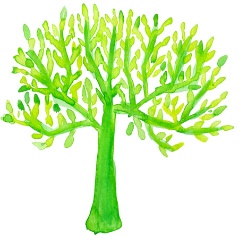 （三）他帶人過新約的生活（約8：12，12：36）「耶穌又對眾人說：「我是世界的光。跟從我的，就不在黑暗裏走，必要得著生命的光。」「你們應當趁著有光，信從這光，使你們成為光明之子。」（四） 他建立新約的事奉（太20：25～28，28：18～20，約13：12～16）馬太福音20：25～28「25耶穌叫了他們來，說：「你們知道外邦人有君王為主治理他們，有大臣操權管束他們。26只是在你們中間，不可這樣；你們中間誰願為大，就必作你們的用人；27誰願為首，就必作你們的僕人。28正如人子來，不是要受人的服事，乃是要服事人，並且要捨命，作多人的贖價。」小結：我們都要效法基督 （林前11：1；弗5：1）哥林多前書 11:1「你們該效法我、像我效法基督一樣。」以弗所書 5:1「所以你們該效法　神、好像蒙慈愛的兒女一樣．」二、新約執事的特徵（一） 是憑著靈，不是憑著字句儀文（二） 是帶進義的，不是帶來定罪的（三） 是叫人活（得生命）的，不是叫人死的三、如何作新約的執事（一） 心歸向主，使帕子除去 – 天天親近祂，凡事尋求祂 （二） 常常敞著臉（靈），觀看主 –天天讀祂的話，常常瞻仰祂（三） 返照主的榮光，變成主的形狀–立志遵行主的話，活出主的樣式（四） 聽主的道，領主的教，學他的真理 （弗4：20～24）四、結論本週各項聚會今日	09:30	兒童主日學		09:45	主日講道		10:30	中學生團契	聖經人物		11:00	慕道班	羅煜寰弟兄		11:00《擘餅記念主聚會》		14:10	成人主日學	蔣震彥弟兄	歸回與復興	拉1:1~10:44、該1:1~2:23	週二 07:30	晨更禱告會	19:30	英文查經班週三	19:30	交通禱告會	劉介磐弟兄週四	14:30	姊妹聚會	王清清姊妹		15:30	姊妹禱告會週五	19:30	愛的團契	家庭聚會		19:30	小社青	讀經分享會週六	18:00	社青團契	分區家庭聚會     18:00	大專團契台北市基督徒聚會處             第2454期  2016.11.06 教會網站：http://www.taipeiassembly.org  	年度主題：福音帶來改變		主日上午	主日下午 	下週主日上午	下週主日下午	聚會時間：9時45分	2時10分	9時45分	2時00分	司     會：呂允仁弟兄  		羅煜寰弟兄	領     詩：	賴大隨弟兄	蔣震彥弟兄	安城秀弟兄	司     琴：王清清姊妹	謝多佳姊妹	俞齊君姊妹	十一月同工會	講     員：劉介磐弟兄	蔣震彥弟兄	曾嘉逸弟兄	本週題目：新約的執事		下週主題：	靠主聖靈傳福音	本週經文：哥林多後書 3:6-9, 16-18	下週經文：	約20:21-23；徒1:8,2:1-4 	上午招待：蔣震彥弟兄 林和東弟兄	下週招待：	吳瑞碧姊妹 許家蓁姊妹			楊晴智姊妹				黃玉成弟兄臺北市中正區100南海路39號。電話（02）23710952傳真（02）23113751如果你們聽過他的道，領了他的教，學了他的真理，就要脫去你們從前行為上的舊人…並且穿上新人；這新人是照著神的形像造的，有真理的仁義和聖潔。                                                   以弗所書4:21~2412/29【姊妹會特會】日期︰2016年12月29日(四)	主題︰愛在歌聲與畫中內容︰      才藝展…… 12:00~13:50      聚會時間… 14:00~15:30      愛筵……… 16:00~17:00【洗碗服事】2017上半年度主日愛筵後洗碗的服事，需要弟兄姊妹的參與，經常享用愛筵60歲~12歲者，請至少填寫一次（以上），於副堂登記即可。另類福音良機《社區親子講座》親子關係的春˙夏˙秋˙冬冬季《11月20日》下午2:10~4:00從「無律、他律，到自律    --談好習慣的訓練術」地點: 本教會主講︰洪桃美老師/拉第石心理諮商所方式︰講演+親子互動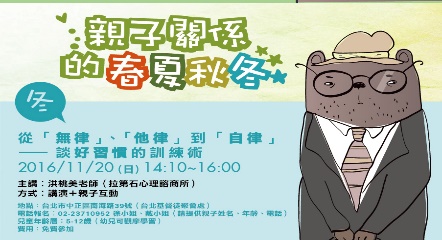 兒童年齡層:適合5~12歲費用︰免費參加※長椅上備有DM，歡迎索取邀請。11/27【培靈主日】主辦︰本教會講員︰于厚恩弟兄日期︰11月27日（上下午各一堂）      敬請預留時間、預備心參加。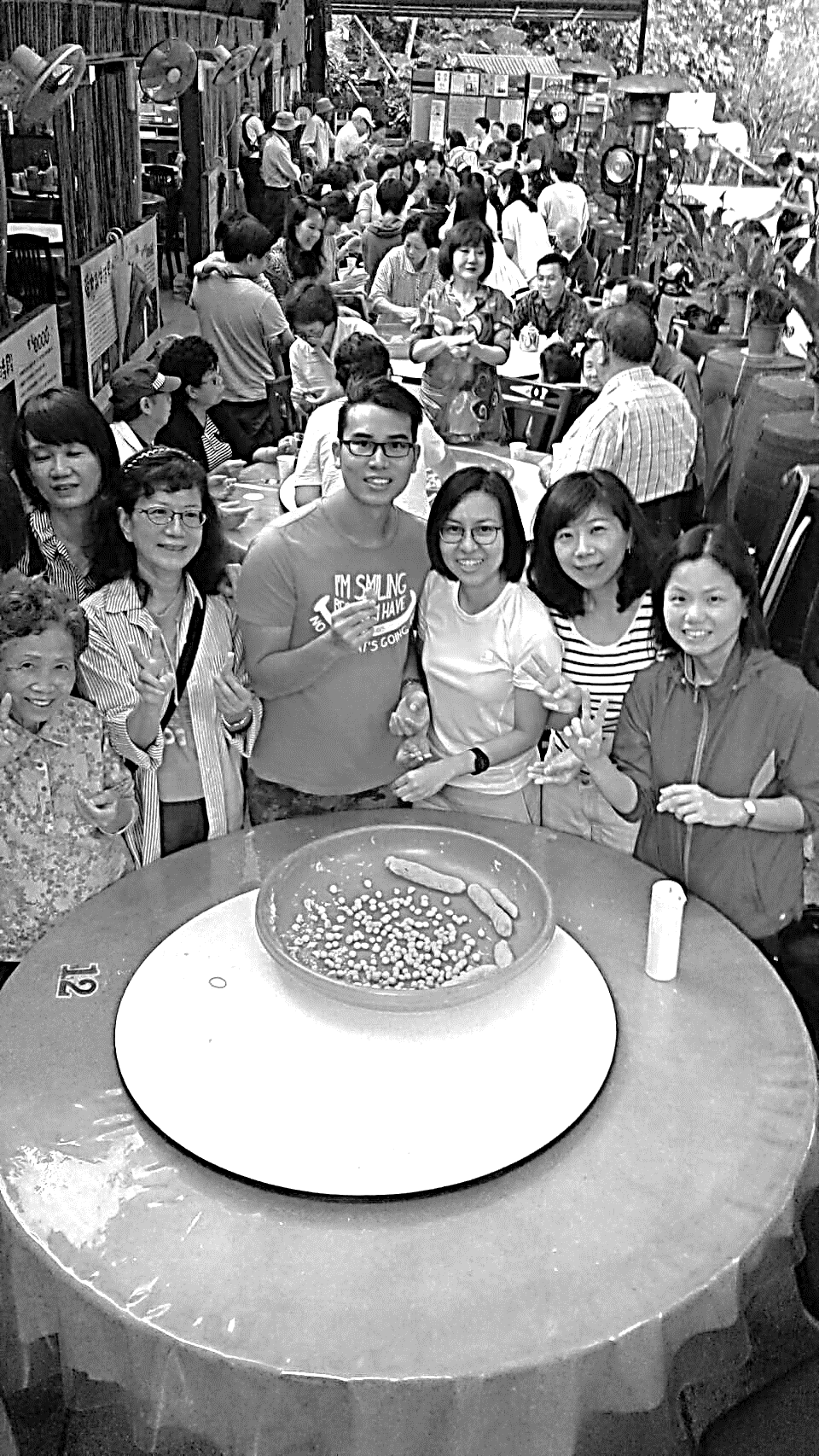 10/29教會一日遊˙喜樂合照